Slijedeće zadatke riješi uz pomoć slijepog zemljovida!Upiši na odgovarajuće mjesto: Poljska, Češka, Mađarska, SlovačkaCrnim kvadratićima označi i upiši slijedeće gradove: Varšava, Bratislava, Prag, Szeged, Krakow, Wroclaw, Pecs, Debrecen,Plzen, Košice, Gdansk, BudimpeštaPlavom bojom ucrtaj i upiši slijedeće rijeke: Dunav, Vltava, Wisla, LabaSmeđom bojom ucrtaj i upiši slijedeća gorja: Rudnagora (Erzgebirge), Sudeti, Beskidi, Visoke Tatre, Niske Tatre, Češko-Moravska uzvisinaZelenom bojom označi i upiši: Češka zavala, Moravska zavala, Šleska nizina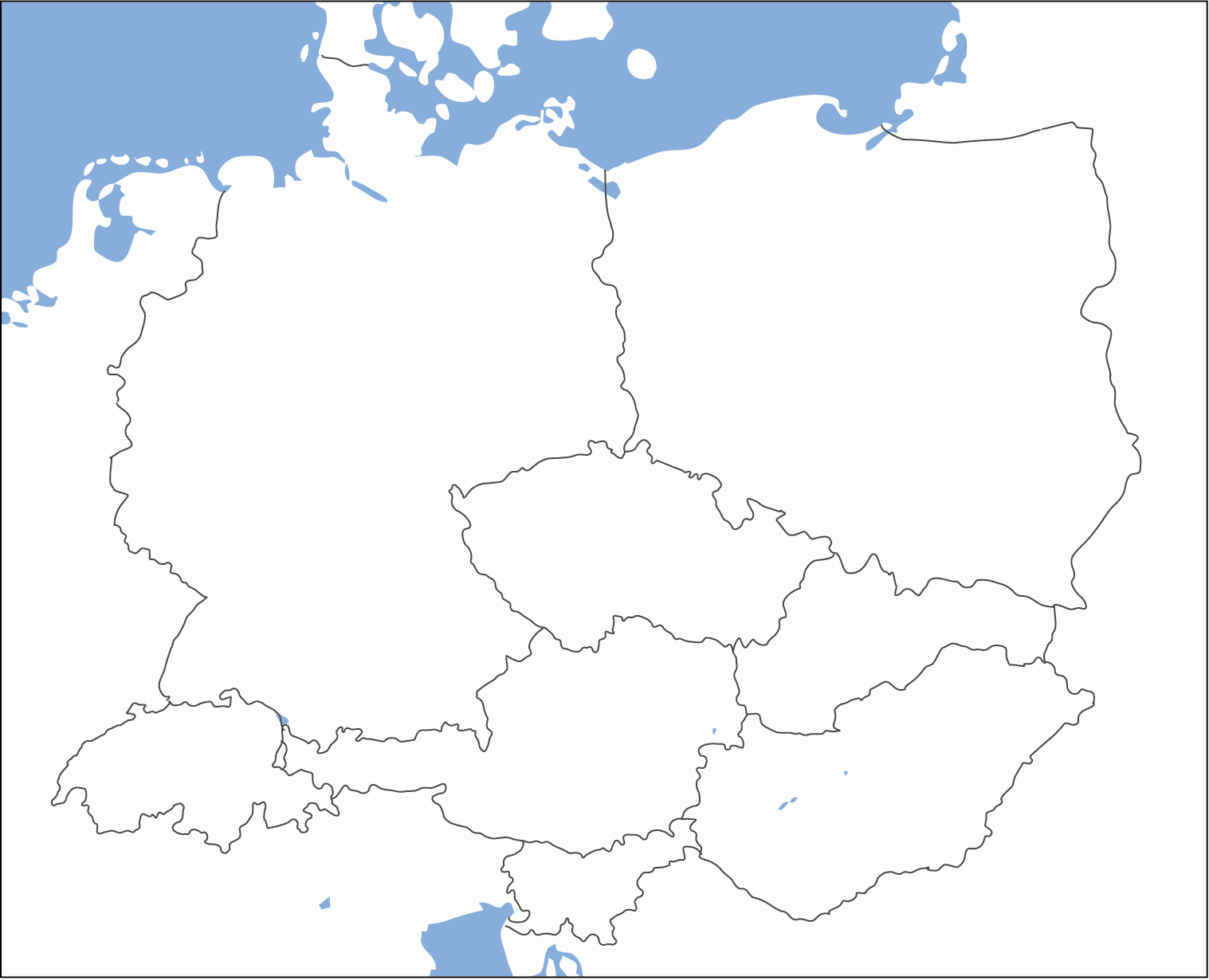 